Jakub Berdych + Qubus StudioMísto: Sun Gallery, Spa Resort Sanssouci, Karlovy VaryTermín: 12. 7. 2014 – 10. 10. 2014Zahájení: 12. 7. 2014 v 16:00V Sun Gallery lázeňského komplexu Spa Resort Sanssouci v Karlových Varech bude v sobotu 12. července 2014 v 16 hodin zahájena výstava významného umělce a designéra Jakuba Berdycha a studia Qubus.Tvorba Jakuba Berdycha se pohybuje na pomezí designu, užitého umění, art designu a konceptuální tvorby a získala řadu ocenění v rámci ČR i v zahraničí.  V roce 2002 byl Jakub Berdych spoluzakladatelem jednoho z nejzajímavějších designérských studií současnosti – Qubus Studia a je mezinárodně uznávaným (nejen) sklářským designérem a výtvarníkem překračujícím hranice průmyslového designu a sklářského užitého umění stejně jako hranice geografické. Výstava je přístupná zdarma denně.Úvodní slovo přednese kurátor Sun Gallery Jaroslav PolaneckýSPA RESORT SANSSOUCI ★ ★ ★ ★U Imperialu 11 • 360 01 Karlovy Varywww.spa-resort-sanssouci.czBližší informace: jpolaneck@post.cz      733 127 829Qubus Design studioRámová 3, 110 00 Praha 1+420 775 708 090qubus@qubus.czwww.qubus.cz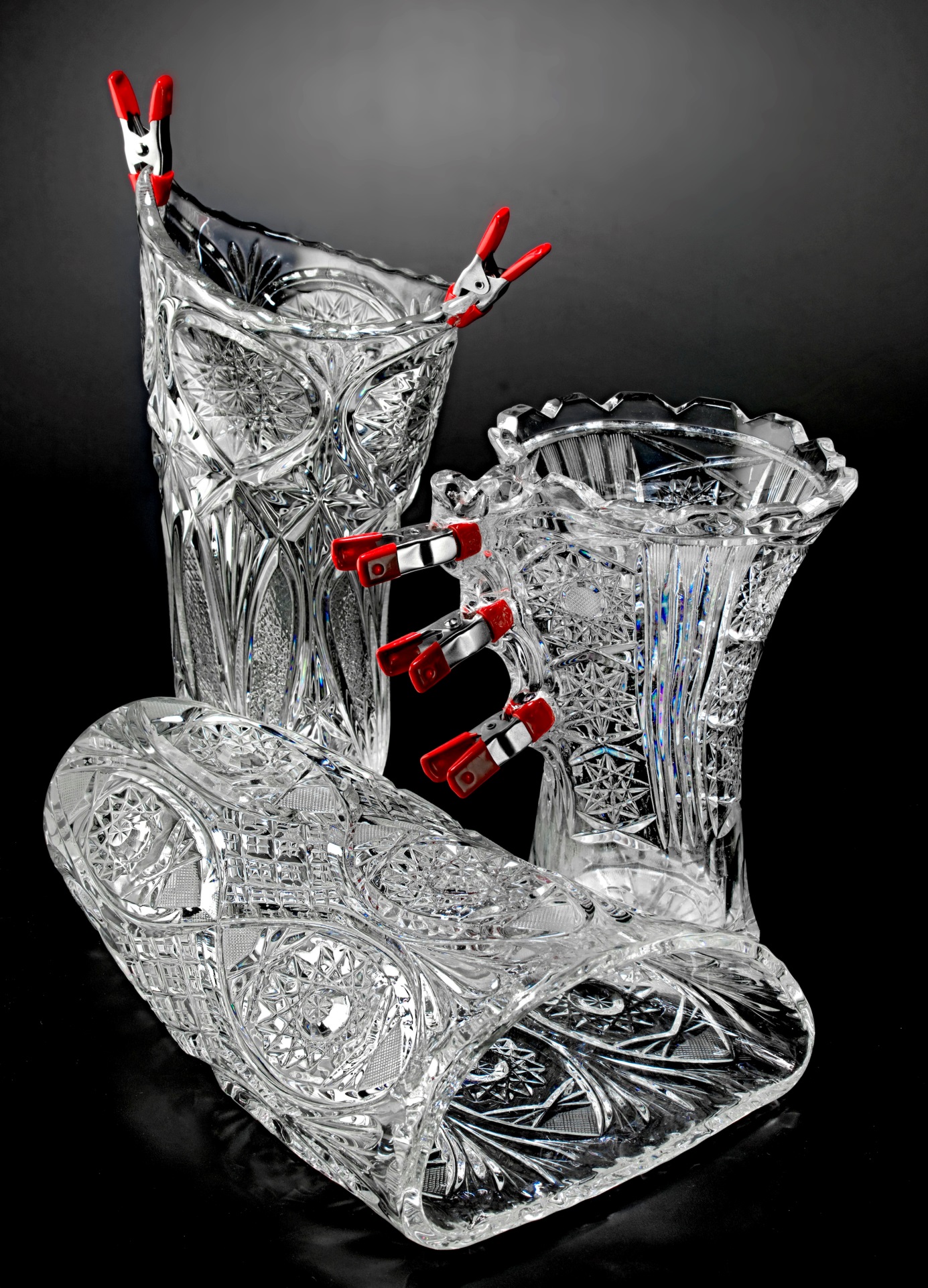 